   Праздник любимой игрушкиВ зал входят ведущие Кукла и Медведь (кукла тянет медведя за руку).Кукла: Здравствуйте, детишки, девчонки и мальчишки! Посмотрите, кого я вам привела! Иди, Мишенька, не бойся!Медведь: Куда это я попал?Кукла: А пришли мы с тобой в детский сад.Медведь: Что такое детский сад? ДетиДетский сад, детский сад –
Это домик для ребят,
Это домик для души,
Здесь играют малыши.
Детский сад, детский сад –
Для ребят, как шоколад.
Приходи сюда скорей,
Здесь найдёшь своих друзей.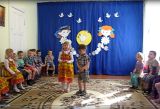 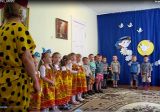   Песня «Детский сад» Дети                      Много игрушек в детском саду,Наши игрушки стоят на виду:Кот в сапогах, длинноухие зайки,И барабан, и балалайки.Мы наши игрушки не бьем, не ломаем,Их у товарищей не отбираем,Наши игрушки стоят на виду-Все у нас общее в детском саду.Медведь (обращается к Кукле): Кто – то в гости к нам идет. Кукла: Это мои подружки – куклы Катя и Зина. (Появляются две куклы Катя и Зина). 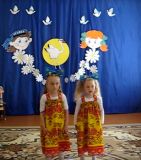 Катя:  Мы пришли из магазина,              Тихо мы стояли в зале,             Что у вас веселый праздник,             Нам игрушки рассказали.             Зина:    Мы  решили по секрету            Убежать на праздник этот!            С полки мы спустились с Катей,            Быстро выгладили платья,            Двери тихо отворились, -            Так мы здесь и очутилисьКукла: Мы рады вам, куколки Катя и Зина! Мы просим вас, садитесь!Катя: О, мы вовсе не устали!             Мы бы вам потанцевали!Зина: Мы станцуем все на свете,           Если нас попросят дети.Кукла: Дети, давайте вместе с куклами Катей и Зиной потанцуем. Полька «Мишка с куклой».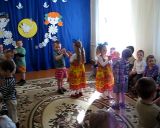 Медведь тащит большую коробку. Кукла ( спрашивает):Мишка, что это за коробка?Медведь: Это посылка, на ней написано: детский сад «Рябинушка», детям. 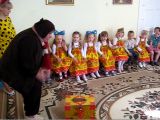 Кукла:  Давайте посмотрим, что лежит в этой коробке (достает из коробки игрушки: мяч, зайца, мишку, козленка, лошадку, самолет, слона, кораблик, бычка)Медведь:   Дети, кто из вас знает стихи про эти игрушки? Можете выйти сюда, взять игрушку и рассказать про нее стихотворение. ( Дети рассказывают стихи Агнии Барто.) А кто написал эти стихи?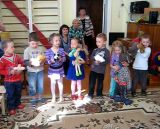 МишкаУронили мишку на пол,
Оторвали мишке лапу.
Всё равно его не брошу -
Потому что он хороший.БычокИдёт бычок, качается,
Вздыхает на ходу:
- Ох, доска кончается,
Сейчас я упаду!СамолётСамолёт построим сами,
Понесёмся над лесами.
Понесёмся над лесами,
А потом вернёмся к маме.МячикНаша Таня громко плачет:
Уронила в речку мячик.
- Тише, Танечка, не плачь:
Не утонет в речке мяч.СлонСпать пора! Уснул бычок,
Лёг в коробку на бочок.
Сонный мишка лёг в кровать,
Только слон не хочет спать.Головой кивает слон,
Он слонихе шлёт поклон.ЗайкаЗайку бросила хозяйка -
Под дождём остался зайка.
Со скамейки слезть не мог,
Весь до ниточки промок.ЛошадкаЯ люблю свою лошадку,
Причешу ей шёрстку гладко,
Гребешком приглажу хвостик
И верхом поеду в гости.КозлёнокУ меня живёт козлёнок,
Я сама его пасу.
Я козлёнка в сад зелёный
Рано утром отнесу.
Он заблудится в саду -
Я в траве его найду.КорабликМатросская шапка,
Верёвка в руке,
Тяну я кораблик
По быстрой реке.
И скачут лягушки
За мной по пятам,
И просят меня:
- Прокати, капитан!Кукла: Посмотрите, в гости к нам издалека  пришли настоящие матрешки (заходят девочки, переодетые матрешками).Танец «Мы веселые матрешки»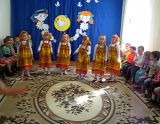 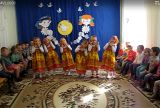 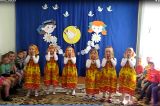 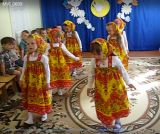 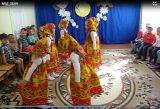 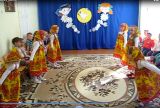 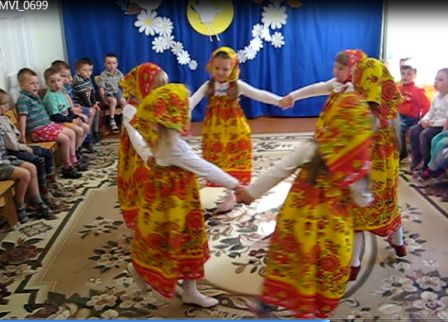 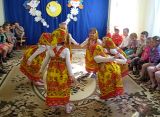 Медведь: Мне так нравится у вас в детском саду, вы такие дружные и веселые. А хотите со мной поиграть?Игра «Догони игрушку» 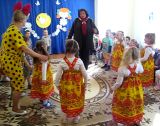 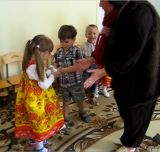 Кукла: Ну вот, ребята, игрушки побывали у вас на празднике, а теперь они на поезде поедут назад в магазин и займут свое место на полке или в шкафу. А мы споем песню «Веселый паровоз», чтобы игрушкам весело было ехать.                       Песня «Веселый паровоз»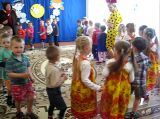 Дети складывают игрушки в коробку и находят там маленькую коробку-сюрприз с угощением или с подарками. 